Datum:	  	               29.02.2024Zimmer-Nr.:	               3701Auskunft erteilt:          Herr BertramDurchwahl:	                0541 501-3701Mobil:                            Fax: (0541) 501-           63701E-Mail: bertramf@massarbeit.dePressemitteilungZahl der Langzeitarbeitslosen im Februar gestiegenOsnabrück. Der Anstieg bei den Neuzugewanderten hat sich im Februar auch auf die Zahl der Langzeitarbeitslosen im Landkreis Osnabrück ausgewirkt: So registrierte die MaßArbeit im Februar 4029 arbeitslose Bürgergeldbeziehende, 120 mehr als im Januar. „Vor dem Hintergrund der aktuellen Situation sowie jahreszeitlich bedingt ist diese Steigerung nicht ungewöhnlich. Nichtsdestotrotz setzen wir weiterhin mit passgenauer Vermittlungsarbeit, individuellen zielgerichteten Qualifizierungen und unseren Netzwerkpartnern alles daran, die Menschen schnellstmöglich und langfristig in Beschäftigung zu bringen“, sagt MaßArbeit-Vorstand Lars Hellmers. „Mit dieser Unterstützung werden sie bald auf dem regionalen Arbeitsmarkt eine Beschäftigung finden“, ist sich der MaßArbeit-Vorstand sicher.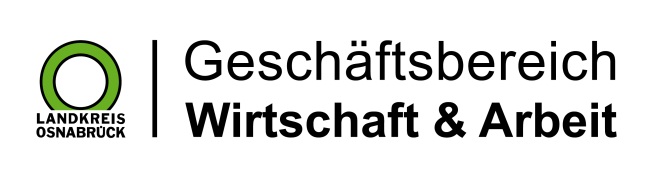 Landkreis Osnabrück · Postfach 25 09 · 49015 Osnabrück          Die Landrätin